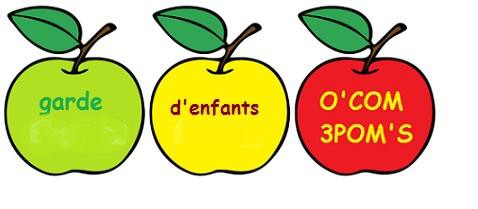  G ARDE D’ENF ANTS A DOMICILE MMe BENABDESSELAM Malika06.38.45.56.45gardeadomicileocom3pomes@gmail.com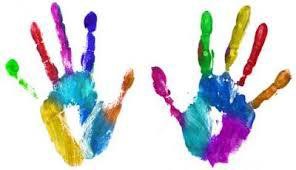 Ce contrat d’accueil est proposé aux parents et gardes d’enfants à domicile pour les aider à se mettre d’accord sur les modalités d’accueil afin d’éviter, autant que possible, tout malentendu qui serait préjudiciable à l’enfant ou l’autre des deux parties.Il semble important :Que la garde d’ enfants à domicile veille à :Respecter les besoins fondamentaux de l'enfant en termes d'alimentation, d'hygiène, de sommeil, de sécurité affective, d'éveil et de socialisation.Présenter aux parents son projet personnel d’accueil qui devra s'adapter en fonction des choix éducatifs des parents mais aussi de sa compatibilité avec l'ensemble des enfants accueillis.Favoriser la mise en place de l'accueil progressif ou adaptation de l'enfant par sa disponibilité.Transmettre  les  faits  journaliers  aux  parents  et  leur  signaler  tout  incident  ou changement de comportement de l'enfant.Prévenir les parents et les enfants de l'arrivée ou du départ d'un enfant.Observer la règle de la discrétion professionnelle.Que les parents veillent à :Favoriser la mise en place de l'accueil progressif en portant à la connaissance de la garde d’enfants à domicile leurs observations sur l'enfant.Accepter que leur enfant tout en conservant des habitudes familiales en acquière de nouvelles avec la garde d’enfants à domicile.Réserver un temps pour les échanges journaliers sans déborder sur le temps de vie privée de la garde d’enfants à domicile.Informer la garde d’enfants à domicile de tout fait ou évènement susceptible de toucher l'enfant.Fournir chaque jour les effets personnels de l'enfant (doudou, vêtements de change…) nécessaires à son bien-être, sa sécurité et son confort.Respecter la vie privée de la garde d’enfants à domicile.Que parents et garde d’enfants à domicile veillent à :Respecter la sensibilité de l'enfant dans la construction de sa personnalité naissante.Construire le contrat de travail dans le respect des droits et obligations prévus par la convention collective nationale des salariés du particulier employeur.Bâtir le contrat d’accueil sur une confiance réciproque et un respect mutuelLe sommeilHabitudes de l’enfant :Souhaits particuliers des parents :Les repasSouhaits particuliers des parents :Repas en cas de régime alimentaire particulier ou allergies :La propretéElle est liée au développement psychomoteur de l’enfant. Son acquisition est variable d’un enfant à l’autre. L’apprentissage doit se faire en souplesse et en étroite collaboration entre parents et la garde d’enfants à domicile.Sorties et activités d’ éveilLa garde d’enfants à domicile doit jouer avec l’enfant et lui proposer des activités et des sorties adaptées à son âge.Usage de la télévision, des jeux vidéoRecommandations particulières des parents (politesse, interdits, punitions…)En cas de régime médical alimentaire de l’enfant, la garde d’enfants à domicile doit suivre les consignes indiquées par les parents, ceux-ci joindront à cet effet une prescription médicale à jour ainsi qu’un protocole bien précis.EN CAS D’URGENCEEn cas d’urgence la garde d’enfants à domicile appellera :Le Samu : 15Les Pompiers : 18Service d'urgence international ou à partir d'un portable : 112	Centre antipoison : 01 40 05 48 48 et 01 40 37 04 04S.O.S Médecin : 0 825 33 36 15 de MeauxEn cas d’accident mineur ou autres maladies, la garde d’enfants à domicile préviendra les parents dans les plus brefs délais.Liste des personnes à contacter en cas d’urgence et en l’absence des parents ;Médecin de référenceNom : Adresse :Code postal :	Ville :Tél :Dans le cas où le médecin se déplacerait au domicile à la demande des parents, ceux-ci s’engagent à rembourser sans délai la garde d’enfants à domicile des frais médicaux engagés (honoraires et pharmacie) ou à lui laisser un chèque sous pli.EN CAS DE MALADIELa garde d’enfants à domicile accueillera l’enfant malade :	         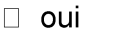 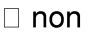 Dès les premiers signes et en cas de fièvre supérieure a 38°C, la garde d’enfants à domicile appelle le parent le plus facilement joignable afin de faire un premier point et de permettre aux parents de prendre un rendez vous chez le pédiatre en cas de besoin.PRISE DE MEDICAMENTSLa garde d’enfants à domicile, en aucun cas et sous quelque prétexte que ce soit ne doit administrer un médicament sans ordonnance du médecin traitant de l’enfant, ou sans protocole de soins.En cas de prise de médicaments pendant la journée d’accueil, les parents fourniront l’ordonnance délivrée par le médecin. Sans  cette ordonnance aucun traitement ne sera administré à l’enfant. De plus, aucun médicament allopathique ou homéopathique ne sera administré en automédication, à la demande des parents, y compris sur une ordonnance antérieure.Ce chapitre permet à la garde d’enfants à domicile et aux parents de passer des accords particuliers non envisagés dans ce contrat, et concernent essentiellement ; les conditions d’accueil, (jours d’accueil, horaires), la rémunération de la garde d’enfants à domicile, les vœux éducatifs des parents.Les deux parties ont bien pris connaissance de tous les chapitres de ce Contrat d’Accueil. Avant de le signer, vous devez vérifier que tout soit correctement rempli.Pour être reconnu au plan juridique, tout contrat doit être un acte original. Ce contrat est rédigé en double exemplaire, chacune des parties en conservant un. Les noms, date, paraphes et signatures doivent être portés manuscrits sur les deux exemplaires et non photocopiés.Les soussignés s’engagent à respecter les clauses du présent contrat. Le non-respect des termes du contrat peut entraîner une rupture de contrat sur l’initiative de l’une des deux parties.Fait à		Le  	Signature de l’ employeur	Signature de la garde d’enfants à domicile 	Précédée de la mention	Précédée de la mention« Lu et approuvé »	« Lu et approuvé »Toutes les pages de ce contrat d’accueil sont à parapher.